ПОЛОЖЕНИЕо проведении турнира по быстрым шахматам среди педагогических работников «Педагогическая ладья»Общее положение Турнир по быстрым шахматам среди педагогических работников «Педагогическая ладья» (далее соревнование) проводится в соответствии с муниципальной работой «Пропаганда физической культуры, спорта и здорового образа жизни» и в соответствии с правилами по виду спорта «шахматы».Цель и задачиЦель:- выявление сильнейших шахматистов по быстрым шахматам среди педагогических работников.Задачи:- популяризация и развитие шахмат среди педагогических работников;- повышение мастерства и квалификации шахматистов среди педагогических работников;- профилактика профессионального выгорания;- пропаганда здорового образа жизни среди педагогических работников. Место, сроки и время проведения соревнованияСоревнование проводится  30 марта 2023 года в МБУ ДО «ШШЦ» имени Е.Г. Зудова» (ул. Газетная, 109). В программе возможны изменения. Организаторы проведения соревнованияОбщее руководство  соревнованием осуществляют ОО «Нижнетагильская местная шахматная федерация», МБУ ДО «ШШЦ» имени Е.Г. Зудова». Непосредственное проведение соревнования возлагается  на судейскую коллегию.Главный судья соревнования – А.С. Усова, 2 категория.Требования к участникам и условия их допускаК участию в соревновании допускаются педагогические работники образовательных организаций всех видов и типов.6. Программа и условия проведения соревнованияСоревнование проводится по действующим правилам вида спорта «шахматы».Соревнование проводится по швейцарской системе в 5 туров. Контроль времени – 8  минут до конца партии с добавлением 3 секунд на ход, начиная с первого. 7. Условия подведения итоговПобедители и призеры определяются по наибольшей сумме набранных очков. В случае равенства очков, более высокое место определяется по:- усеченному коэффициенту Бухгольца; - коэффициенту Бухгольца;- результату личной встречи;- большему числу побед.8. НаграждениеНаграждение проводится по двум номинациям: среди мужчин и среди женщин. Участники, занявшие 1-3 места, награждаются грамотами.Все участники получают сертификаты об участии в соревновании. 9. Заявки на участие в мероприятииЗаявки на участие принимаются на e-mail: gudinalena@mail.ru до 29.03.2023 года.Справочная информация: Гудина Елена Владимировна 8 (3435) 25-78-35 (доб. 206); 8 950-20-20-356.10. Условия финансированияФинансирование соревнования проводится за счет спонсорских средств. 11. Обеспечение безопасности участников и зрителейОбеспечение безопасности участников и зрителей во время проведения соревнования осуществляется в соответствии с постановлением № 353 от 18 апреля 2014 года «Об утверждении Правил обеспечения безопасности при проведении официальных спортивных соревнований».Оказание первой доврачебной медицинской помощи осуществляется в соответствии с приказом Министерства здравоохранения РФ от 23 октября 2020 г. № 1144н «Об утверждении порядка организации оказания медицинской помощи лицам, занимающимся физической культурой и спортом (в том числе при подготовке и проведении физических мероприятий и спортивных мероприятий), включая порядок медицинского осмотра лиц, желающих пройти спортивную подготовку, заниматься физической культурой и спортом в организациях и (или) выполнить нормативы испытаний (тестов) Всероссийского физкультурно-спортивного комплекса «Готов к труду и обороне» (ГТО)» и форм медицинских заключений о допуске к участию физкультурных и спортивных мероприятиях.Ответственность за безопасность и медицинское обслуживание участников и зрителей при проведении соревнования возлагается на МБУ ДО «ШШЦ» имени Е.Г. Зудова».Данное положение является официальным вызовом на соревнованиеПриложение 1Заявкана участие в турнире по быстрым шахматам среди педагогических работников «Педагогическая ладья»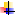 СОГЛАСОВАНО: ПрезидентОО «Нижнетагильская местная шахматная федерация» ____________Г.И. АбдуловУТВЕРЖДЕНОприказом  МБУ ДО «ШШЦ» имени  Е.Г. Зудова»от __.__.2023 № __Сроки проведенияВремя проведенияНаименование мероприятия30 марта13.30 – 14.00Регистрация участников30 марта14.00 – 16.30Проведение соревнования (1-5 туры)30 марта16.30 – 17.00Награждение победителей1ФИО2Полное название ОУ3Должность4Сотовый телефон5E-mail